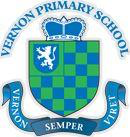 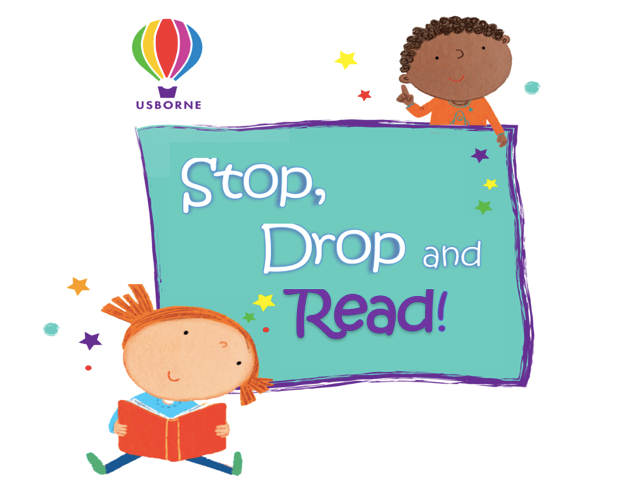 Reading LogVernon Primary School       Pupil name: …………………………………                              Class: …………………….……………………If you would like to receive a monthly email with new titles and special offers please add your email address:……………………………………………..…………………………………………Total Amount: …………………………………………………………………Please return ALL sponsorship money & forms to Pip via email by Friday 7th Mayyou will be emailed an amount to spend on Usborne books!Thank you for taking part in our Stop, Drop and Read.Pip Langdon - Independent Usborne OrganiserMobile: 07791 405247Email: piplangdon_independentusborneorganiser@hotmail.comWebsite: usborne.com/gb/organiser/piplangdon 
DateMinutes/Pages/books ReadTotalAdult signatureMonday 26 AprilTuesday 27 AprilWednesday 28 AprilThursday 29 AprilFriday 30 AprilSaturday 1 MaySunday 2 May